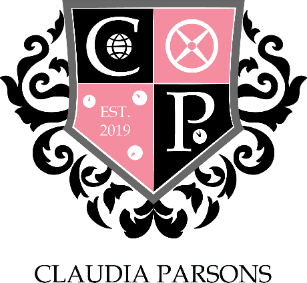 A MEETING OF CLAUDIA PARSONS COMMITTEE HELD AT 18:00 ON 14th DECEMBER 2020 HELD ONLINE VIA MICROSOFT TEAMS14th December 2020	CP-11.2021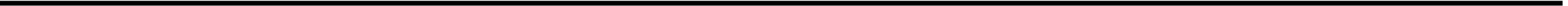 MINUTESChair:	Luke IshamPresent:Vice Chair & Societies: Lot BurgstraTreasurer: Jabe Peake;Social: Lucy Kinsley, Jake Ucar;Male Sport: Ike Dandria, Max Hodges;Female Sport: Holly Salvin, Amy Baber;Media: Jamie Attard, Alec Reed;Stash: Dev Kashyap;Action: Ellie Mythen, Joe Martin;Rag: Tom Youd, Grace Bradshaw;Welfare & Diversity: Simona Petrova, Beth Exley;FREEC: Daniel Maywood.Guests:	Sam Keating, Lucy ZhuAPOLOGIESAbsent with apologies:Jake Ucar, Ike Dandria, Amy Barber, Jamie Attard, Alec Reed, Daniel MaywoodAbsent with no apologies:TO CONFIRM MINUTES AND ACTIONS FROM THE PREVIOUS MEETINGCP-10.2021ACTION – HOTY submissions received by Luke ACTION – New committee post  postponed until February when new      committee comes on ACTION – Handover Alec ACTION – Cancellation of CP blanketsACTION – Raffle prizes for Christmas raffle ACTION – Handover Daniel ITEMS TO REPORT AND NOTEChairHSF meeting 15th for refreshersThanks for HOTY pieces that were sentPost HOTY in chats when it’s done FREECs HOTY still need to be done Vice ChairNothing to report TreasurerBudget review will be looked over in Christmas. Will be resetting the budget for next year.Social SecretariesThinking about a theme for refreshers, waiting to hear what we might be able to put on. Have to pick a date for summer ball, still got contact for a venue from last year.Sport Secretaries	N/AMedia RepresentativesNo representatives present Stash SecretaryWanting to work on refreshers but themed stash does not work as well. Have to do a stash campaign for Jan/Feb Action RepresentativesFood drive coming up in February, Operation Jingle Bells is finishedWanting to come up with a project proposal over Christmas and do takeovers when we get back. Rag RepresentativesRaffle prizes will be given out when we get back to university, might be pushing it as a refreshers give-away. Topped the Movember league. Think about supporting the students that are participating in the rag challengesWelfare and Diversity RepresentativesVirtual drop-in over Christmas period to check in on students Possible quiz night over Christmas Daniel will be setting up a group chat for students staying in CP to support them over the Christmas period FREEC RepresentativeNo representatives present Societies Representative                        N/AITEMS FOR DISCUSSIONANY OTHER BUSINESSNothing from the warden team.Majority of students have left home for Christmas. Those that are still in CP will be given support by the warden team and Daniel Fiorillo. EXPECTED DATE OF NEXT MEETINGMonday 11th January 2021.